«24» ноября 2016  годаПрокуратура разъясняет«С октября вдвое увеличилась компенсация за задержку заработной платы»С 3 октября 2016 года вступили в силу изменения, внесенные в Трудовой кодекс РФ Федеральным законом от 03.07.2016 № 272-ФЗ, согласно которым, компенсация за каждый день задержки выплаты заработной платы составит не менее 1/150 ключевой ставки Центрального Банка РФ.Ранее минимальный размер процентов, выплачиваемых работодателем за нарушение срока выплаты заработной платы, оплаты отпуска, выплат при увольнении и (или) других выплат, причитающихся работнику, был равен 1/300 ставки рефинансирования.Работодатель выплачивает компенсацию, даже если сроки выплаты заработной платы нарушены не по его вине. В локальном нормативном акте, коллективном или трудовом договоре может быть предусмотрен повышенный размер такой компенсации.Прокурор  Сургутского района 				             А.В. ГоробченкоВ.А. Забродин, 21-99-92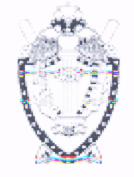 ПРОКУРАТУРА СУРГУТСКОГО РАЙОНАХанты-Мансийского автономного округа - Югры